Nama Mata Kuliah 	:  Pembelajaran Matematika IKode Mata Kuliah	: Standar Kompetensi     : Mahasiswa menguasai substansi dan metodologi dasar keilmuan materi matematika kelas rendah, teori pembelajaran  matematika, cara pembelajaran matematika di SD  serta terampil dalam membawakan pembelajaran dengan segala metode dan strategi dilengkapi dengan medianya  di  Sekolah Dasar/ MI. Dosen			: P. Sarjiman, M.Pd. Program  Studi		: S-1 PGSDPrasyarat			: lulus matematika 1 &2Waktu Perkuliahan 	: Semester GasalDeskripsi mata kuliah 	: Pembelajaran Matematika I ini menyajikan materi                                         matematika kelas rendah dan yang lebih penting  adalah                                        bagaimana pembelajarannya dengan metode, strategi dan                                        pendekatan yang tepat disertai media yang cocok        dan  tepat guna. Materi tersebut merupakan materi dasar di                                       kelas rendah SD/ MI. Selurah pendekatan    pembelajaran    diharapkan bernuansa PAKEM. Materi  Pembelajaran                                          matematika 1 akan meliputi hal-hal seperti berikut ini.Pembelajaran bilangan asli ; membilang hafalan, membilang rasional , korespodensi satu-satu untuk mendemonstrasikan keadaan yang sama, kurang dari dan lebih dari. Nilai tempat; sampai ratusan . Peragaan /demonstrasi operasi hitung pengurangan dan penjumlahan dengan media riel yang menarik sampai kepada garis bilangan. Metode starategi dan pendekatan perlu ditekankan termasuk media dengan peragaannya, sehingga bernuansa PAKEM. Pembelajaran bilangan cacah; yang meliputi pengenalan bilangan 0 (kosong);  operai hitung pengurangan dan penjumlahan dengan dikaitkan dengan elemen identitas penjumlahan yaitu 0. Peragaan dan penggambaran operasi hitung perkalian pun sudah mulai diperkenalkan  Disamping itu, sifat-sifat operasi hitung penjumlahan dan perkalian juga sudah mulai dikenalkan seperti komutatif, asosiatif, distributif perkalian terhadap penjumlahan; dan jika mungkin tertutup. Penyampaian ini menyertai metode penyampaian pada setiap jenjang materi yang diberikan. Operasi hitung pengurangan juga sudah diberikan dengan membandingkin sifanya dengan penjumlahan.  Metode, cara, strategi dan pendekatan yang digunakan menyesuaikan yang cocok apakah dengan teori Bruner, konstruktivistik CTL, atau PMR; dipilih yang sesuai dan yang diperlukan bernuansa PAKEM. Pengenalan bangun geometri sudah juga dikenalkan baik bidang datar atau pun ruang. Untuk segitiga dan segiempat sudah mulai dikenalkan sampai sifat-sifatnya, walaupun tidak terlalu mendetail. Bangun ruang kubus, balok, tabung, kerucut dan bola juga sudah mulai dikenalkan sifat-sifatnya. Pengukuran baik tidak baku atau pun baku juga sudah dikenalkan.  Teori Belajar matematika untuk pembelajaran matematika di SD kelas rendah serta cara-cara pembelajaran matematika SD kelas rendah.Pembelajaran tematik pun juga diberikan di sini dengan mengaitkan minimal 2 matapelajaran dan dengan tema yang menarik sesuai situasi dan kondisi serta waktu yang mendukung. Media, peragaan yang cocok serta situasi dan kondisi yang mewarnai pembelajaran perlu dihadirkan dalam pembelajaran ini. Nuansa PAKEM wajib dibawa dalam penyampaian materi tematik ini walaupun pembelajaran tematik di SD sifatnya berkala.                                                   5.    Pengalaman Belajar		    :   Pengalaman yang didapat  mahasiswa adalah bahwa                                                        mereka perlu menyegarkan kembali matematika SD di kelas      rendah  dan yang terpenting menggunakan metode, strategi,               dan pendekatan tertentu dalam penyampaian materi kelas rendah tersebut.  Di samping itu,  mereka akan terbiasa dalam mempersiapkan media atau peragaan untuk mempermudah pengertian anak dalam mencerna konsep matematika.Uraian Pokok Bahasan Tiap PertemuanEvaluasi hasil belajar : Nilai akhir semester memuat komponen sebagai berikut iniPresensi  dan performance		: 10%Tugas mandiri/kelopk			: 10%Presentasi pembelajaran		: 30%UTS    					: 20%UAS					: 30%Jumlah   				: 100%  Daftar referensiAlbert B. Bennett, jr & L.Tet Nelson (2004). Mathematics for Elementary Teachers. A           Conceptual Approach. New York: McGraw –Hill Companies Inc.   Muhtar A. Karim dkk. (1996/1997) Pendidikan matematika I.  Jakarta: Depdikbud          Dirjen Dikti. Primary School Development Project.SATUAN ACARA PERKULIAHAN ( SAP )  MODEL RPP BERNUANSA PAKEMNama Mata Kuliah	:  Pembelajaran Matematika 1 Kode Mata Kuliah 	: PSDJumlah SKS		: 3Pertemuan ke		: 1,2,dan 3Jumlah SKS		: Teori 2 SKS, Praktik : 1 SKSDosen			: P. Sarjiman. M.Pd., dkkProgram Studi		: PGSDTujuan Perkuliahan	: Mahasiswa menguasai substansi bilangan cacah dan operasinya serta terampil dalam menyampaikan pembelajarannya di SD kelas rendah dengan strategi, metode dan pendekatan serta media yang cocok. Materi Pokok		: Bilangan cacah, operasi dan pembelajarannya di SD Kegiatan PerkuliahanDaftar ReferensiClara Ika Sari Budhayanti, dkk.2008.   Pemecahan Masalah Matematika. Jakarta: Dirjen DIKTI. DEPDIKNASAlbert B. Bennett, jr & L.Tet Nelson (2004). Mathematics for Elementary Teachers. A LEMBAR KERJA MAHASISWA Diskusikan dengan  teman mahasiswa dalam kelompokmu!1.Apa yang dimaksud dengan bilangan?2..Apa pula yang dimaksud dengan lambang bilangan?Bagaimana caranya perhitungan secara primitif ?Apa gunanya memakai bilangan dasar dalam perhitungan?Apa yang dimaksud dengan sistem angka (numerasi)?Apakah anda juga berpendapat bahwa bilangan dibutuhkan manusia sebagai alat? Mengapa?Menurut anda, apa yang terjadi jika semua orang tidak mengenal bilangan? Jelaskan?Tunjukkan paling sedikit 2 (dua) contoh nyata kegunaan bilangan dari masing-masing kegiatan berikut:(a) Perdagangan			(e) Penentuan panjang		(i) Pertanian(b) Transportasi			(f) Olahraga			(j) Hukum(c) Komunikasi			(g) Kesehatan(d) Pembangunan gedung		(h) KedokteranDiskusikan dengan teman anda, mengapa  berlaku sifat tertutup, komutatif dan asosiatif dalam operasi hitung bilangan cacah di SD kelas rendah masing-masing pada operasi penjumlahan dan perkalian serta contoh masing-masing. Bagiamana anda mengajarkan 8 – 5 dan 8-0 dengan langkah-langkah menurut teori Bruner?Gambarkan dengan ilustrasi cerita masing-masing untuk penjumlahan 8+9 dan 4x3.Syarat apa saja yang perlu dipenuhi dalam pembelajaran yang bernuansa PAKEM?Presentasikan kepada teman anda suatu bentuk pembelajaran tematik singkat!    Soal Evaluasi Substansi Materi Dengan sifat-sifat yang dipunyai pada operasi hitung bilangan cacah, tunjukkan bahwa  3x (5 x9)  = (9x 3) x 5Berikan contoh sifat distibutif perkalian terhadap penjumlahan Mengapa 7 : 0, tidak perlu diajarkan di SD?Berikan contoh bahwa pada perkalian pada bilangan cacah berlaku sifat tertutup, sedangkan pada pembagian tidak berlaku.Pada himpunan berikut ini apakah berlaku sifat tertutup terhadap opersi perkalian? A= {x : x adalah bilangan cacah yang lebih dari 1 dan kurang dari 9} Pembelajaran Bilangan cacah di SD1.Carilah buku ajar (teks) yang dipakai di suatu sekolah dasar, dan bandingkan cara pengajaran penanaman konsep penjumlahan yang dijelaskan dalam buku teks tersebut dengan cara yang dijelaskan dalam buku ini dengan membandingkan kelemahan dan kekurangannya.2.Carilah buku ajar (teks) yang dipakai di suatu sekolah dasar, dan bandingkan cara pengajaran penanaman konsep pengurangan yang dijelaskan dalam buku teks tersebut dengan cara yang dijelaskan dalam buku ini dengan membandingkan kelemahan dan kekurangannya.                3. Carilah buku ajar (teks) yang dipakai di suatu sekolah dasar, dan bandingkan cara pengajaran penanaman konsep perkalian yang dijelaskan dalam buku teks tersebut dengan cara yang dijelaskan dalam buku ini dengan membandingkan kelemahan dan kekurangannya.Carilah buku ajar (teks) yang dipakai di suatu sekolah dasar, dan bandingkan cara pengajaran penanaman konsep pembagian yang dijelaskan dalam buku teks tersebut dengan cara yang dijelaskan dalam buku ini dengan membandingkan kelemahan dan kekurangannya.Carilah buku ajar (teks) yang dipakai di suatu sekolah dasar, dan bandingkan cara pengajaran pengenalan fakta dasar penjumlahan yang dijelaskan dalam buku teks tersebut dengan cara yang dijelaskan dalam buku ini dengan membandingkan kelemahan dan kekurangannya. Carilah buku ajar (teks) yang dipakai di suatu sekolah dasar, dan bandingkan cara pengajaran pengenalan fakta dasar pengurangan yang dijelaskan dalam buku teks tersebut dengan cara yang dijelaskan dalam buku ini dengan membandingkan kelemahan dan kekurangannya.7., Carilah buku ajar (teks) yang dipakai di suatu sekolah dasar, dan bandingkan cara pengajaran pengenalan fakta dasar perkalian yang dijelaskan dalam buku teks tersebut dengan cara yang dijelaskan dalam buku ini dengan membandingkan kelemahan dan kekurangannya.Carilah buku ajar (teks) yang dipakai di suatu sekoalh dasar, dan bandingkan cara pengajaran pengenalan fakta dasar pembagian yang dijelaskan dalam buku teks tersebut dengan cara yang dijelaskan dalam buku ini dengan membandingkan kelemahan dan kekurangannya.Selidiki cara mengajarkan penguasan penjumlahan di dalam buku ajar (teks), dan bandingkan dengan cara yang dianjurkan dalam buku ini dengan mengemukakan kekurangan dan kelebihannya.Selidiki cara mengajarkan penguasan pengurangan di dalam buku ajar (teks), dan bandingkan dengan cara yang dianjurkan dalam buku ini dengan mengemukakan kekurangan dan kelebihannya.Selidiki cara mengajarkan penguasaan perkalian di dalam buku ajar (teks), dan bandingkan dengan cara yang dianjurkan dalam buku ini dengna mengemukakan kekurangan dan kelebihannya. Selidiki cara mengajarkan penguasaan pembagian di dalam buku ajar (teks), dan bandingkan dengan cara yang dianjurkan dalam buku ini dengan mengemukakan kekurangan dan kelebihannya.Selidiki cara mengajarkan algoritma penjumlahan bilangan cacah di suatu buku ajar (teks) yang dipakai di sekolah dasar dan bandingkan cara yang digunakan dengan cara yang dianjurkan dalam buku ini dengan mengemukakan kekurangan dan kelebihannya.Selidiki cara mengajarkan algoritma pengurangan bilangan cacah di suatu buku ajar (teks) yang dipakai di sekolah dasar dan bandingkan cara yang digunakan dengan cara yang dianjurkan dalam buku ini dengan mengemukakan kekurangan dan kelebihannya.Selidiki cara mengajarkan algoritma perkalian bilangan cacah di suatu buku ajar (teks) yang dipakai di sekolah dasar dan bandingkan cara yang digunakan dengan cara yang dianjurkan dalam buku ini dengan mengemukakan kekurangan dan kelebihannya.SATUAN ACARA PERKULIAHAN ( SAP )  MODEL RPP BERNUANSA PAKEMNama Mata Kuliah	:  Pembelajaran Matematika 1 Kode Mata Kuliah 	: PSDJumlah SKS		: 3Pertemuan ke		: 4,5, 6 dan 7Jumlah SKS		: Teori 2 SKS, Praktik : 1 SKSDosen			: P. Sarjiman. M.Pd., dkkProgram Studi		: PGSDTujuan Perkuliahan	: Mahasiswa menguasai substansi bilangan bulat  dan operasinya serta terampil dalam menyampaikan pembelajarannya di SD kelas rendah dengan strategi, metode dan pendekatan serta media yang cocok. Materi Pokok		: Bilangan bulat, operasi dan pembelajarannya di SD Kegiatan PerkuliahanDaftar ReferensiClara Ika Sari Budhayanti, dkk.2008.   Pemecahan Masalah Matematika. Jakarta: Dirjen DIKTI. DEPDIKNASAlbert B. Bennett, jr & L.Tet Nelson (2004). Mathematics for Elementary Teachers. A LEMBAR KERJA MSHASISWADiskusikan dengan teman anda  satu kelompok, mengapa 6 x - 4  =  - 24 dan -6 x -3 =18.Diskusikan mengapa 6 │1234262772Apakah  11 │26359564, diskusikan dengan teman sekelompokmu!Benarkah Jika x│5 pasti x│25 ?Benarkah jika 143 │x, maka x │ 11 ?  6.Cobalah mencari pengali-pengali dari: 53, 59 dan 61.Contoh 1.3(1) Selidiki apakah 740831 habis dibagi oleh 13.Jawab: 74083 – 9.1 = 740747407   – 9.4 = 7371737     – 9.1 = 72872       – 9.8 = 0.   Oleh karena 130, maka 13740831(2) Selidiki apakah 16788979 habis dibagi oleh 17.Jawab: 1678897 – 5.9 = 1678852167885   – 5.2 = 16787516787     – 5.5 = 167621676       – 5.2 = 1666– 5.6 = 136 13          – 5.6 = -17.      Oleh karena 17-17, maka 1716788979(2) Selidiki apakah 36062288 habis dibagi oleh 41.Jawab: 3606228 – 4.8 = 3606196360619   – 4.6 = 36059536059     – 4.5 = 360393603       – 4.9 = 3567356         – 4.7 = 32832           – 4.8 = 0.      Oleh karena 410, maka 4136062288SOAL EVALUASI1. Dengan menggunakan ciri-ciri keterbagian, tunjukkan apakah masing-masing bilangan berikut habis dibagi oleh 2, 4, 8, dan 16.(a) 1942					(f) 15728(b) 5988				  	(g) 47856(c) 2228					(h) 1703696(d) 13232					(i) 14142128(e) 11652					(j) 1090961762. Dengan menggunakan ciri-ciri keterbagian, tunjukkan apakah masing-masing bilangan berikut habis dibagi oleh 3 dan 9.(a) 1719267					(f) 11299176(b) 2622789				  	(g) 18612405(c) 52537581				(h) 171759159(d) 47120553				(i) 305181135(e) 61011045				(j) 8608549953. Dengan menggunakan ciri-ciri keterbagian, tunjukkan apakah masing-masing bilangan berikut habis dibagi oleh 2, 3, 4, 8, 9 dan 16.(a) 109560027465				(f) 7896543896523457987(b) 128072158805			  	(g) 1200876098762351235(c) 556973181765				(h) 3498756431289007654234(d) 160938331983				(i) 21378954326897006546578(e) 361511094861				(j) 98675890543292346541230984. Dengan menggunakan pengali (multiplier), tunjukkan apakah masing-masing bilangan berikut habis dibagi oleh 7, 11, 13, 17 dan 29.(a) 2134524559132				(e) 67812456912245(b) 6971132456921			  	(f) 79112004231456(c) 5513242314437				(g) 3498756431289007654234(d) 7132611455213				(h) 21378954326897006546578SATUAN ACARA PERKULIAHAN ( SAP )  MODEL RPP BERNUANSA PAKEMNama Mata Kuliah	:  Pembelajaran Matematika 1 Kode Mata Kuliah 	: PSDJumlah SKS		: 3Pertemuan ke		: 8,9, 10 dan 11Jumlah SKS		: Teori 2 SKS, Praktik : 1 SKSDosen			: P. Sarjiman. M.Pd., dkkProgram Studi		: PGSDTujuan Perkuliahan	: Mahasiswa menguasai substansi bilangan pecah   dan operasinya serta terampil dalam menyampaikan pembelajarannya di SD kelas rendah dengan strategi, metode dan pendekatan serta media yang cocok. Materi Pokok		: Bilangan bulat, operasi dan pembelajarannya di SD Kegiatan PerkuliahanDaftar ReferensiClara Ika Sari Budhayanti, dkk.2008.   Pemecahan Masalah Matematika. Jakarta: Dirjen DIKTI. DEPDIKNASAlbert B. Bennett, jr & L.Tet Nelson (2004). Mathematics for Elementary Teachers. A LEMBAR KERJA MAHASISWA TENTANG BILANGAN PECAH Diskusikan dengan teman sekelompokmu!Dividing SquaresDengan menggunakan garis penghubung (straightedge) dan titik, maka akan terbentuk daerah yang sama.Contoh:Persegi A, B, C, dan D merupakan pembagian setengah dengan berbagai cara.                  A                                 B                                C                                 DPersegi E dibagi seperempatan. Dengan berbagai cara bagilah persegi F, G, dan H menjadi bagian seperempatan                  E                                    F                                G                              HPersegi I dibagi seperdelapanan. Dengan berbagai cara bagilah persegi J, K, dan L menjadi bagian seperdelapanan                    I                                    J                                  K                              LMengarsir suatu bagian dari keseluruhanBagilah lingkaran di samping sehingga menjadi 6 bagian yang sama, kemudian arsirlah  pada lingkaran tersebut.Bagilah persegipanjang di samping sehingga menjadi 3 bagian yang sama, kemudian arsirlah  pada persegipanjang tersebut.Bagilah setiap persegi di samping sehingga menjadi seperempatan, kemudian arsirlah 1 dari persegi tersebut.Isilah dengan bilangan (pecahan) pada garis bilangan berikut.           0         ___    ____    ____    ____    ____    ____             ____    ____      1		SOAL EVALUSISOAL EVALUASI“Fraction-of” Problema. Isilah banyak lingkaran pada petak di sampingb.  dari lingkaran merah tersebut sebanyak ……..Andi mempunyai 24 kue. Ia memberi  kue pada kakaknya dan  kue pada Ibu.Kue yang ia berikan kepada kakaknya sebanyak …….. Kue yang ia berikan kepada Ibu sebanyak ………. Kue Andi sekarang …… Bagaimana anda mengajarkan konep pecahan sebagai bagian dari keseluruhanBagaimana anda mengajarkan tentang perbedaan besar dan kecil tentang pecahanBagaimana anda mengajarkan konsep urutan dari yang terkecil ke yang terbesar dan sebaliknya tentang pecahan.SATUAN ACARA PERKULIAHAN ( SAP )  MODEL RPP BERNUANSA PAKEMNama Mata Kuliah	:  Pembelajaran Matematika 1 Kode Mata Kuliah 	: PSDJumlah SKS		: 3Pertemuan ke		: 12,13, 14,dan 15Jumlah SKS		: Teori 2 SKS, Praktik : 1 SKSDosen			: P. Sarjiman. M.Pd., dkkProgram Studi		: PGSDTujuan Perkuliahan	: Mahasiswa menguasai substansi teori pembelajaran matematika dan                                        teknik pembelajarannya serta implementasinya di Sekolah Dasar. Materi Pokok		: Teori pembelajaran Matematika dan Teknik pembelajaran Matematika SD.  Kegiatan PerkuliahanLembar KerjaCiotakan situasi dalam pembelajaran berhitung hafalan dan rasional, 1-10 , sehingga siswa lebih cepat menghafal urutan bilangan 1-10 dan dapat mengimplementasikannnya pad berhitung  rasional. Diskusikan dengan teman-teman dalam kelompokmu tentang        peragaan dan cara bagaimana menanamkan konsep bilangan bulat. Carilah situasi di lingkungan sekolah yang mendukung pembelajaran yang bernuansa PAKEM pada materi operasi hitung bilangan bulat. Kemukakan persoalan operasi hitung bilangan bulat sehingga siswa benar-benar memahami, tentang operasi penjumlahan dan penguarangan bilangan bulat.  5. Diskusikan dengan teman anda satu kelompok bagaimana menanamkan  pengertian bahwa  perkalian bilangan positif dengan bilangan negatif  menghasilkan bilangan negative.   6.Gunakan segitiga ajaib ini untuk membuat anak menjadi lebih               paham dan terampil di dalam operasi hitung penjumlahan !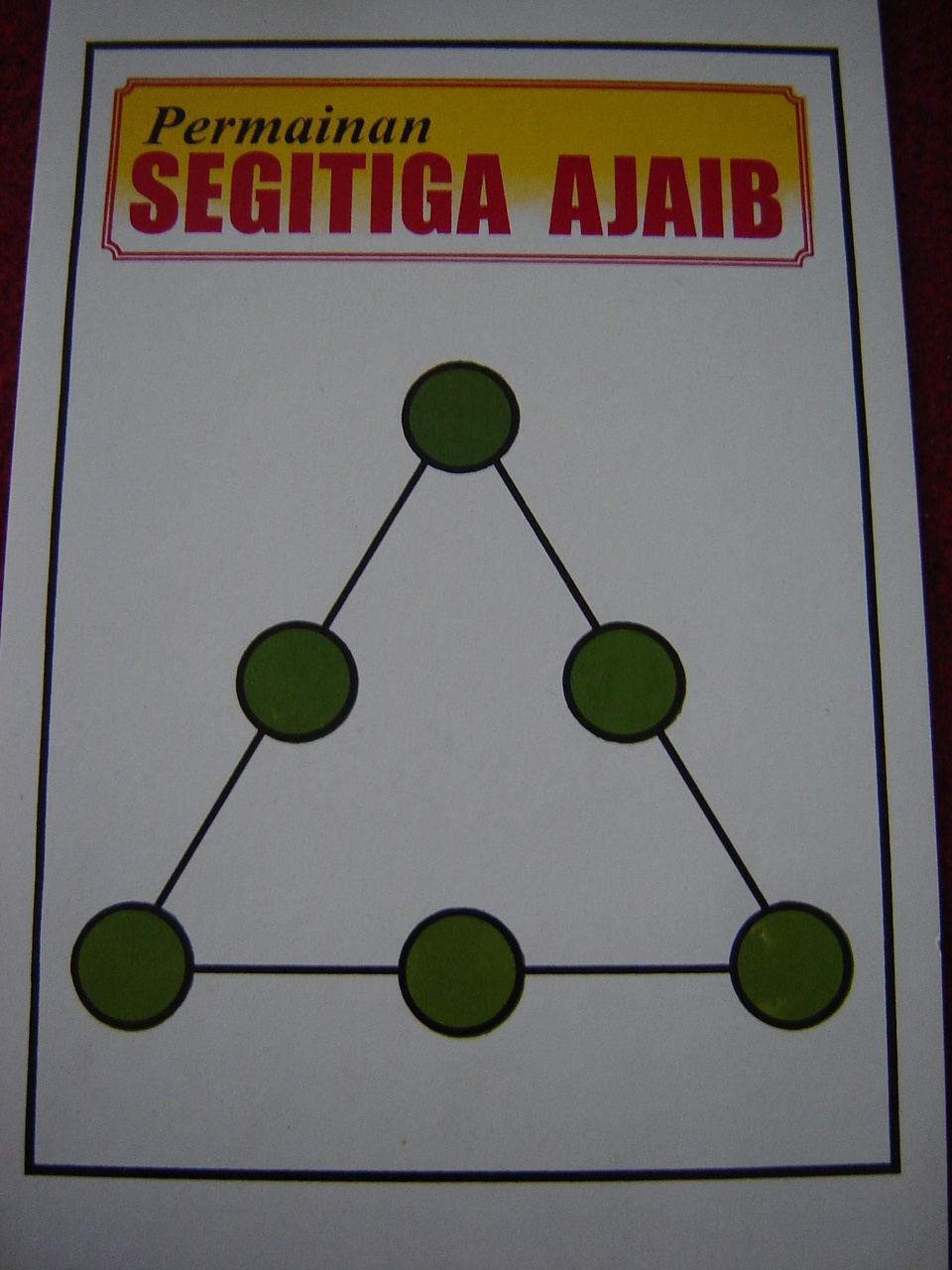 Jarak kota A dan kota B 60 km.  Achmad berangkat dari kota A dengan kecepatan 7 km per jam dan Badu  brangkat dari kota B dengan  kecepatan  8 km per jam pada waktu yang sama, yaitu pkl. 06.00. Pada pukul berapa mereka berpapasan? A                                                                                                                                                B       0.6.00     0.7.00      0.8.00    0.9.00    10.00       0.9.00         0.8.00        0.7.00          0.6.00Dengan bimbingan guru, akhirnya siswa berhasil menemukan dan menyimpulkan bahwa                     Jarak yang ditempuh                                                               =  (lama perjalanan).                 Kecepatan A + kecepatan BWaktu bepapasan adalah jam berangkat ditambah jam yang telah didapatkan yang merupakan lama perjalanan. Model soal Evaluasi Bernuansa PAKEM1.Memiliki lebih dari satu cara penyelesaian. Misalnya: Ahmad memiliki uang Rp 50.000,- Dia menggunakan uang tersebut untuk membayar tiket menonton pertandingan bola sebesar Rp 30.000,- dan membeli minuman ringan sebesar Rp 7.000,-. Berapa sisa uang yang dimilikinya sekarang? 2. Memiliki lebih dari satu jawaban. Misalnya: Selisih kuadrat dua buah bilangan bulat adalah 48. Tentukan bilangan-bilangan tersebut! 3. Melibatkan logika, penalaran, dan uji coba. Misalnya: Tiga orang anak menebak banyaknya permen yang terdapat dalam plastik. Mereka menebak 20, 23, dan 21. Anak pertama tebakannya keliru 1 angka, anak kedua keliru 3 angka, dan anak ketiga jawabannya tepat. Berapa banyak permen tersebut? 4.. Sesuai dengan situasi nyata dan minat siswa. Misalnya: Beberapa siswa berlatih futsal setiap hari Sabtu. Jika hari ini adalah Senin 5 Maret 2007, pada tanggal berapa mereka akan berlatih kembali. 5. Jarak kota A dan kota B 60 km.  Achmad berangkat dari kota A dengan kecepatan 7 km per jam dan Badu  brangkat dari kota B dengan  kecepatan  8 km per jam pada waktu yang sama, yaitu pkl. 06.00. Pada pukul berapa mereka berpapasaDaftar ReferensiClara Ika Sari Budhayanti, dkk.2008.   Pemecahan Masalah Matematika. Jakarta: Dirjen DIKTI. DEPDIKNASAlbert B. Bennett, jr & L.Tet Nelson (2004). Mathematics for Elementary Teachers. A Mochtar A. Karim. (1993). Pendidikan Matematika I. Jakarta: Depdikbud.  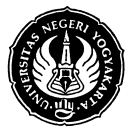 FAKULTAS ILMU PENDIDIKANUNIVERSITAS NEGERI YOGYAKARTAFAKULTAS ILMU PENDIDIKANUNIVERSITAS NEGERI YOGYAKARTAFAKULTAS ILMU PENDIDIKANUNIVERSITAS NEGERI YOGYAKARTAFAKULTAS ILMU PENDIDIKANUNIVERSITAS NEGERI YOGYAKARTASILABUS MATA KULIAH PEMBELAJARAN MATEMATIKA I SILABUS MATA KULIAH PEMBELAJARAN MATEMATIKA I SILABUS MATA KULIAH PEMBELAJARAN MATEMATIKA I SILABUS MATA KULIAH PEMBELAJARAN MATEMATIKA I No. PSM/FIP/01Revisi : 00Tgl :10 Maret     2012Hal 1dari 1Semester Genap lJudul PraktekJudul PraktekJam Pertemuan16 x 150menitPertemuan Tujuan PerkuliahanPokok  Bahasan/ Sub. Pokok Bahasan1,.2Mahasiswa menguasi teori belajar matematika dan teknik pembelajarannya Teori belajar matematika dan teknik pembelajaran matematika3,.4Mahasiswa memahami dan terampil menyampaikan pembelajaran hitung matematika dan hafalan dan hitung rasional bilangan asli Konsep membilang hafalan dan rasional serta cara pembelajarannya 5,6Mahasiswa memahami dan terampil dalam menyampaikan pembelajaran tentang konsep dan lambang bilanganKonsep dan lambang bilangan khususnya Hindu-Arab7,8Mahasiswa memahami  terampil dalam melaksanakan pembelajaran nilai tempatNili tempat samapi ribuan8,9Mahasiswa memahami dan terampil dalam melksanakan pembelajaran bilangan dan lambanganya di kelas 1- 3Penanaman konsep sama lebih dari, kuarng dari 10,11Mahasiswa menguasai konsep dan substansi bilangan cacah beserta operasinya Konsep bilangan cacah operasi dan sifat-sifatnya 12, 13Mahasiswa terampil menyampaikan pembelajaran bilangan cacah dan operasinya dengan peragaannya dimulai dari konkret, semi konkret dan abstrakKonsep dan sifat-sifat operasi hitung bilangan cacah14,15Mahasiswa terampil di dalam menyampaikan pembelajaran materi bilangan dengan pendekatan dan nuansa PAKEMPembelajaran bernuansa PAKEM DI  SD16EVALUASI AKHIR SEMESTERUASI.FAKULTAS LMU PENDIDIKAN UNIVERSITAS NEGERI YOGYAKARTAFAKULTAS LMU PENDIDIKAN UNIVERSITAS NEGERI YOGYAKARTAFAKULTAS LMU PENDIDIKAN UNIVERSITAS NEGERI YOGYAKARTAFAKULTAS LMU PENDIDIKAN UNIVERSITAS NEGERI YOGYAKARTAI.RPP  PEMBELAJARAN MATEMATIKA 1 RPP  PEMBELAJARAN MATEMATIKA 1 RPP  PEMBELAJARAN MATEMATIKA 1 RPP  PEMBELAJARAN MATEMATIKA 1 I.RPP/PSM/FIP/01Revision : 0011 Desember 2011 Hal 1 dari   I.Semester 3Nama mata kuliah :Pembelajaran matematika 1Nama mata kuliah :Pembelajaran matematika 1Jam 3x 150 menitKomponen LangkahUraian KegiatanMetode Media Estimasi WaktuPendahuluanMengulang konsep bilangan cacah dan penerapannya di kehidupan sehari-hari.  Ceramah, tanya jawab,  pembahasan kasus penerapan bilangan cacah30’PenyajianMeyakinkan pemahaman mahasiswa tentang konsep bilangan asli baru dilanjutkan bilangan cacah.Sifat-sifat operasi bilangan cacah terutama pada penjumlahan dan perkalian, yaitu terttutup, komutatif, asosiatif, distributive, elemen identitas pembagian dengan bilangan 0 perlu diulang tuntas dulu. . Selanjutnya, setelah mahasiswa paham benar baru dilanjutkan cara pembelajaran di Sekolah Dasar khususnya di kelas rendah.    Bagaimana menggambarkan bilangan 0 perlu diragakan di SD. Pembelajaran konsep penjumlahan perlu diragakan dengan melibatkan bilangan 0. Pengurangan yang melibatkan bilangan 0 juga diragakan dan apalagi perkalian baik yang melibatkan bilangan 0 atau tidak. Ini semua dimulai dengan penggambaran dengan benda konkret, semi konkret dan abstrak sesuai dengan teori pembelajaran matemaytika menurut para ahli sepert inaktif, ikonik dan simbolik (untuk Bruner) Ceramah, Tanya jawab, diskusi, demonstrasi serta presentasi pembelajaran oleh mahasiswaOHP, LCD, media peragaan  dan PENGGABARAN lain yang cocok.300’PenutupMengadakan kesimpulan bersama mahasiswa dengan merangkum materi tersebut dari materi awal yaitu bilangan cacah dan sifat-sifat operasinya serta yang terpenting bagaimana penyampaian pembelajarannya di SD kelas rendah dengan strategi, metode dan pendekatan serta media yang cocok dan bernuansa  PAKEM.Ceramah, tanya jawab,  memancing  rangkuman dan pendapat mahasiswa30PenilaianPenilaian dalam bentuk unjuk kerja (presentasi pembelajaran) Di samping iut, diberikan tes dalam bentuk tertulis dengan soal essay serta  penilaian dalam proses selama perkulaihan   dan presentasi Kertas folio90Dibuat oleh:P. sarjiman, M.PdDilarang memperbanyak sebagian atau seluruh isi dokumen tanpa izin tertulis dari Fakultas Ilmu Pendidikan Uniersitas Negeri YogyakartaDiperiksa oleh:KAJUR PPSDI.FAKULTAS LMU PENDIDIKAN UNIVERSITAS NEGERI YOGYAKARTAFAKULTAS LMU PENDIDIKAN UNIVERSITAS NEGERI YOGYAKARTAFAKULTAS LMU PENDIDIKAN UNIVERSITAS NEGERI YOGYAKARTAFAKULTAS LMU PENDIDIKAN UNIVERSITAS NEGERI YOGYAKARTAI.RPP  PEMBELAJARAN MATEMATIKA I RPP  PEMBELAJARAN MATEMATIKA I RPP  PEMBELAJARAN MATEMATIKA I RPP  PEMBELAJARAN MATEMATIKA I I.RPP/PSM/FIP/01Revision : 0011 Desember 2011 Hal 1 dari   I.Semester 3Nama mata kuliah :Pembelajaran matematika 1Nama mata kuliah :Pembelajaran matematika 1Jam 3x 150 menitKomponen LangkahUraian KegiatanMetode Media Estimasi WaktuPendahuluanMengulang konsep bilangan bulat dan penerapannya di kehidupan sehari-hari.  Ceramah, tanya jawab,  pembahasan kasus penerapan bilangan cacah30’Meyakinkan pemahaman mahasiswa tentang konsep bilangan cacah  dan baru dilanjutkan bilangan bulat.Sifat-sifat operasi bilangan bulat  terutama pada penjumlahan dan perkalian, yaitu tertutup, komutatif, asosiatif, distributive, elemen identitas pembagian dengan bilangan 0 perlu diulang tuntas dulu. . Selanjutnya, setelah mahasiswa paham benar baru dilanjutkan cara pembelajaran di Sekolah Dasar.     Bagaimana menggambarkan bilangan negative  perlu diragakan di SD. Pembelajaran konsep penjumlahan perlu diragakan dengan melibatkan bilangan negatif. Pengurangan yang melibatkan bilangan negative  juga diragakan dan apalagi perkalian baik yang melibatkan bilangan negative  atau tidak. Ini semua dimulai dengan penggambaran dengan benda konkret, semi konkret dan abstrak sesuai dengan teori pembelajaran matematika menurut para ahli sepert inaktif, ikonik dan simbolik (untuk Bruner) Ceramah, Tanya jawab, diskusi, demonstrasi serta presentasi pembelajaran oleh mahasiswaOHP, LCD, media peragaan  dan PENGGABARAN lain yang cocok.300’PenutupMengadakan kesimpulan bersama mahasiswa dengan merangkum materi tersebut dari materi awal yaitu bilangan bulat  dan sifat-sifat operasinya serta yang terpenting bagaimana penyampaian pembelajarannya di SD  dengan strategi, metode dan pendekatan serta media yang cocok dan bernuansa  PAKEM.Ceramah, tanya jawab,  memancing  rangkuman dan pendapat mahasiswa30PenilaianPenilaian dalam bentuk unjuk kerja (presentasi pembelajaran) Di samping itu, diberikan tes dalam bentuk tertulis dengan soal essay serta  penilaian dalam proses selama perkulaihan   dan presentasi Kertas folio90Dibuat oleh:P. sarjiman, M.PdDilarang memperbanyak sebagian atau seluruh isi dokumen tanpa izin tertulis dari Fakultas Ilmu Pendidikan Uniersitas Negeri YogyakartaDiperiksa oleh:KAJUR PPSDI.FAKULTAS LMU PENDIDIKAN UNIVERSITAS NEGERI YOGYAKARTAFAKULTAS LMU PENDIDIKAN UNIVERSITAS NEGERI YOGYAKARTAFAKULTAS LMU PENDIDIKAN UNIVERSITAS NEGERI YOGYAKARTAFAKULTAS LMU PENDIDIKAN UNIVERSITAS NEGERI YOGYAKARTAI.RPP  PEMBELAJARAN MATEMATIKA I RPP  PEMBELAJARAN MATEMATIKA I RPP  PEMBELAJARAN MATEMATIKA I RPP  PEMBELAJARAN MATEMATIKA I I.RPP/PSM/FIP/01Revision : 0011 Desember 2011 Hal 1 dari   I.Semester 3Nama mata kuliah :Pembelajaran matematika 1Nama mata kuliah :Pembelajaran matematika 1Jam 3x 150 menitKomponen LangkahUraian KegiatanMetode Media Estimasi WaktuPendahuluanMengulang konsep bilangan pecah  dan penerapannya di kehidupan sehari-hari.  Ceramah, tanya jawab,  pembahasan kasus penerapan bilangan cacah30’Meyakinkan pemahaman mahasiswa tentang konsep bilanganbulat  cacah  dan baru dilanjutkan bilangan pecah.Sifat-sifat operasi bilangan pecah t  terutama pada penjumlahan dan perkalian, yaitu tertutup, komutatif, asosiatif, distributive, elemen identitas pembagian dengan bilangan 0 perlu diulang tuntas dulu. . Selanjutnya, setelah mahasiswa paham benar baru dilanjutkan cara pembelajaran di Sekolah Dasar.     Bagaimana menggambarkan konsep pecshan sebagai bagian dari keseluruhan (part to whole concept).   Konsep pecahan sebagai rasio. Konsep pecahan sebagai pembagian (division). Operasi hitungnya yang tentu saja meliputi penjumlahan, pengurangan dan pembagian.  Ini semua dimulai dengan penggambaran dengan benda konkret, semi konkret dan abstrak sesuai dengan teori pembelajaran matematika menurut para ahli sepert inaktif, ikonik dan simbolik (untuk Bruner) Ceramah, Tanya jawab, diskusi, demonstrasi serta presentasi pembelajaran oleh mahasiswaOHP, LCD, media peragaan  dan PENGGABARAN lain yang cocok.300’PenutupMengadakan kesimpulan bersama mahasiswa dengan merangkum materi tersebut dari materi awal yaitu bilangan pecah , konsep   dan sifat-sifat operasinya serta yang terpenting bagaimana penyampaian pembelajarannya di SD  dengan strategi, metode dan pendekatan serta media yang cocok dan bernuansa  PAKEM.Ceramah, tanya jawab,  memancing  rangkuman dan pendapat mahasiswa30PenilaianPenilaian dalam bentuk unjuk kerja (presentasi pembelajaran) Di samping itu, diberikan tes dalam bentuk tertulis dengan soal essay serta  penilaian dalam proses selama perkulaihan   dan presentasi Kertas folio90Dibuat oleh:P. sarjiman, M.PdDilarang memperbanyak sebagian atau seluruh isi dokumen tanpa izin tertulis dari Fakultas Ilmu Pendidikan Uniersitas Negeri YogyakartaDiperiksa oleh:KAJUR PPSDI.FAKULTAS LMU PENDIDIKAN UNIVERSITAS NEGERI YOGYAKARTAFAKULTAS LMU PENDIDIKAN UNIVERSITAS NEGERI YOGYAKARTAFAKULTAS LMU PENDIDIKAN UNIVERSITAS NEGERI YOGYAKARTAFAKULTAS LMU PENDIDIKAN UNIVERSITAS NEGERI YOGYAKARTAI.RPP  MATEMATIKA DASARRPP  MATEMATIKA DASARRPP  MATEMATIKA DASARRPP  MATEMATIKA DASARI.RPP/PSM/FIP/01Revision : 0011 Desember 2011 Hal 1 dari   I.Semester 3Nama mata kuliah :Pembelajaran matematika 1Nama mata kuliah :Pembelajaran matematika 1Jam 3x 150 menitKomponen LangkahUraian KegiatanMetode Media Estimasi WaktuPendahuluanMengulang hakikat pembelajaran matematika SD.   Ceramah, tanya jawab,  pembahasan kasus. 30’PenyajianMenyajikan teori pembelajaran matematika baik yang aliran kognitif, behaviorisme atau pun progressionisme. Maka pendapat William Brownell, Jean Piaget , Bruner dan sebagainya dibahas dalam kesempatan ini. William Browmell terkenal dengan pembelajaran bermakna. Jean Piaget terkenal dengan teori konstruktivisme radikal, dan teori kekekalan (konservasi).; baika itu kekekalan panjang, luas, bilangan, berat dan Volume. Sedangkan teknik pembelajaran  matematika yang dibicarakan dalam kesempatan ini adalah teknik analogi, teknik analisis, teknik aturan dan teknik serempak. Teori pembelajaran matematika menurut Teori Bruner ; yaitu : inaktif, ikonik dan simbolik;. Sedangkan menurut Dienes perlunya peragaan dan permainan did lam pembelajaran matematika SDCeramah, Tanya jawab, diskusi, demonstrasi serta presentasi pembelajaran oleh mahasiswaOHP, LCD, media peragaan  dan PENGGABARAN lain yang cocok.300’PenutupMengadakan kesimpulan bersama mahasiswa dengan merangkum materi tersebut dari materi awal yaitu Teori belajar menurut para ahli dan teknik pembelajaran serta contoh implementasinya dengan   media yang cocok dan bernuansa  PAKEM.Ceramah, tanya jawab,  memancing  rangkuman dan pendapat mahasiswa30PenilaianPenilaian dalam bentuk unjuk kerja (presentasi pembelajaran) Di samping itu, diberikan tes dalam bentuk tertulis dengan soal essay serta  penilaian dalam proses selama perkulaihan   dan presentasi Kertas folio90Dibuat oleh:P. sarjiman, M.PdDilarang memperbanyak sebagian atau seluruh isi dokumen tanpa izin tertulis dari Fakultas Ilmu Pendidikan Uniersitas Negeri YogyakartaDiperiksa oleh:KAJUR PPSD